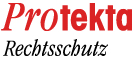 Berufs-Rechtsschutz-Versicherung, nur gültig für KollektivmitgliederDer fh-ch ist per 1. Juli 2012 dem bestehenden Kollektivvertrag zwischen dem LCH und der Protekta (Rechtsschutz) beigetreten. Der fh-ch ermöglicht dadurch seinen Sektionen, ihren Mitgliedern eine Berufsrechtsschutzversicherung anbieten zu können! Jede Sektion kann selbständig entscheiden, ob sie für ihre Mitglieder dieses Angebot wahrnehmen will. Allerdings gilt es nur kollektiv für alle ihre Mitglieder. Das Angebot ist, bei einem Selbstbehalt von Fr. 250.00, immer noch günstig mit Fr. 16.50 Jahresbeitrag pro versicherter Person. 648 fh-ch Mitglieder profitieren von diesem Angebot.Die Prämienerhöhung hängt mit der Anzahl Schadensfällen zusammen. Der fh-ch steht leider auf der unerwünschten Gewinnerseite: Er produziert mehr Kosten als er Prämien generiert. Und dies obwohl gerade beim grössten Teilverband, dem fh-zh, die Verbandsjuristin Marlies Stopper die Versicherten berät, bevor die Protekta beigezogen wird. Der DV-HSLU konnte die verbandsinterne Beratung von Marlies Stopper kürzlich auch in Anspruch nehmen. Für diese Hilfe und Beratung dankt der Dachverband fh-ch Marlies Stopper herzlich. Situation fh-zh: Die relativ hohe Zahl von Rechtsfällen zeigt, dass in den Hochschulen die Personalführung des Öfteren erhebliche Mängel aufweist. Der fh-zh hat sich darum dieses Problem zu einem Schwerpunktthema gemacht. In einem ersten Schritt fordert er die Hochschulleitungen auf, für Verbesserungen zu sorgen. Wenn es sich herausstellt, dass sich nichts bewegt, würde der fh-zh sich an den Fachhochschulrat oder auch an den Kantonsrat wenden. Mehr Information auf www.fh-ch.ch > Organisation > ProtektaAssurance protection juridique professionnelle, valable uniquement pour les membres collectifs fh-ch a adhéré le 1er juillet 2012 au contrat collectif signé par LCH et Protekta (protection juridique). fh-ch permet ainsi à ses sections d’offrir à leurs membres une protection juridique professionnelle. Il revient naturellement à chaque section de décider si elle désire offrir cette prestation à ses membres. Cependant, seule une adhésion collective est possible. L’offre est toujours avantageuse: Fr. 16.50 de cotisation annuelle par membre, avec une franchise de Fr. 250.00. 648 membres fh-ch en profitent.L’augmentation des primes dépend du nombre de sinistres. fh-ch se situe malheureusement parmi les perdants, produisant plus de frais que de primes. Et ce malgré le fait que sa plus grande section, fh-zh, ait fait appel à Marlies Stopper, juriste de l’association, pour conseiller les assuré-e-s avant de s’adresser à Protekta. Marlies Stopper a également dispensé ses conseils à la section DV-HSLU. L’association faîtière fh-ch la remercie cordialement pour son aide et ses précieux conseils. Situation de fh-zh: le nombre relativement élevé de litiges juridiques révèle d’importantes lacunes dans la gestion du personnel des hautes écoles. fh-zh a fait de ce problème l’un de ses thèmes prioritaires. Dans une première étape, l’association exige que les directions des hautes écoles mettent en place des mesures d’amélioration. Si les problèmes devaient perdurer, fh-zh envisage de s’adresser au Conseil des hautes écoles spécialisées ou au Grand conseil. Plus d’informations sur www.fh-ch.ch > Organisation > Protekta